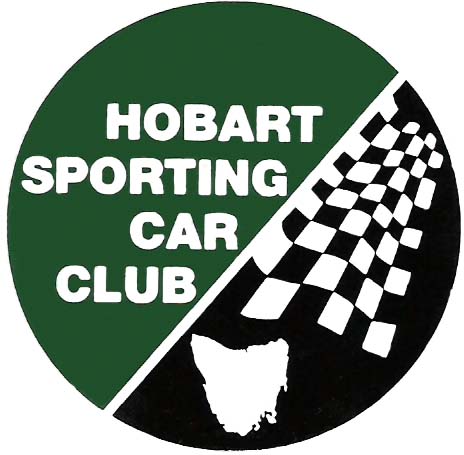 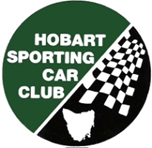 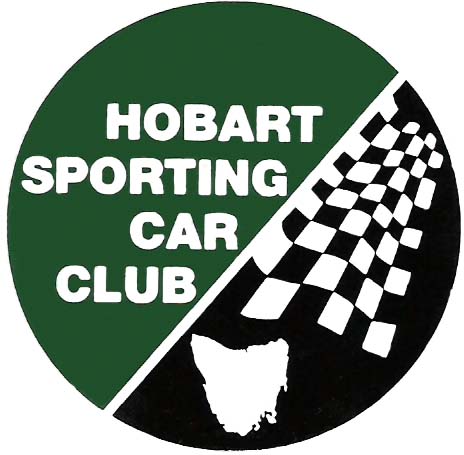                                  	                                       GPO Box 1155, HOBART, TASMANIA, 7001                                   ABN 67 063 797 902                                                                       E-mail: info@hobartsportingcarclub.org        www.hobartsportingcarclub.org NEW MEMBERSHIP & RENEWAL APPLICATION 2022/2023     (PLEASE COMPLETE IN BLOCK CAPITALS)Full Name  	Address   	Suburb / Locality                                                                                                                State                               Postcode   	Phone:    Mobile:                                                      Home:                                                         Work:    Email AddressDate of Birth                                                     Occupation                                     Member of Other Clubs 	Vehicles Owned  Membership Type: (Please tick one box)     Being annual subscription for the financial year 2022/23          Renewal $75.00 (Inc. GST) If Receiving ‘The Sporting Motorist’ by Email          Renewal $ 100.00 (Inc. GST) If Receiving ‘The Sporting Motorist’ by Australia PostMembership Fee Renewals are due on the 1st July each year      MEMBERSHIP PAYMENT OPTIONSElectronic Funds TransferCommonwealth Bank: Account Name   Hobart Sporting Car Club BSB 067-105 A/C # 10589384   Please quote your Surname as the ReferenceI enclose a Cheque / Money Order made out to HSCC                                                   Please Debit My Credit Card / Debit Card withVISA / MASTER CARD (circle one) -    PLEASE NOTE   AMERICAN EXPRESS and DINERS CLUB NOT ACCEPTED Card NumberSecurity Number                                      Expiry date                                       Card Holders Signature ___________________________"I wish to renew my membership of the Hobart Sporting Car Club and hereby agree that if 
accepted I will be bound by the Memorandum and Articles of Association and the By-Laws of the Club" 	Signed ________________________________________Dated _______________________________		"Driving the thrill of Motorsport in Tasmania" 